Benefice Online Magazinefor the Parishes of Topcliffe, Baldersby with Dishforth,  and Skipton on Swale Cross Talk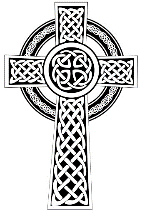 March 2022Cross Talk is published monthly by email. To receive a copy please contact kitnorris@live.co.uk Cross Talk contains the weekly Collect and  together with details of Church services in the Benefice and news and items of interest supplied by our readers. The magazine will also be available on the web sites: www.achurchnearyou.com/church/3447 and baldersbychurch.com.CHURCH  SERVICESThe following services are planned subject to changes in the Covid-19 regulations.Strict measures will be in place for wearing of face masks, hand sanitisation before and after each service, and social distancing. Please observe spaced time of arrival and departure to avoid mingling.St. James’ Church, Baldersby St. James with Dishforth and Rainton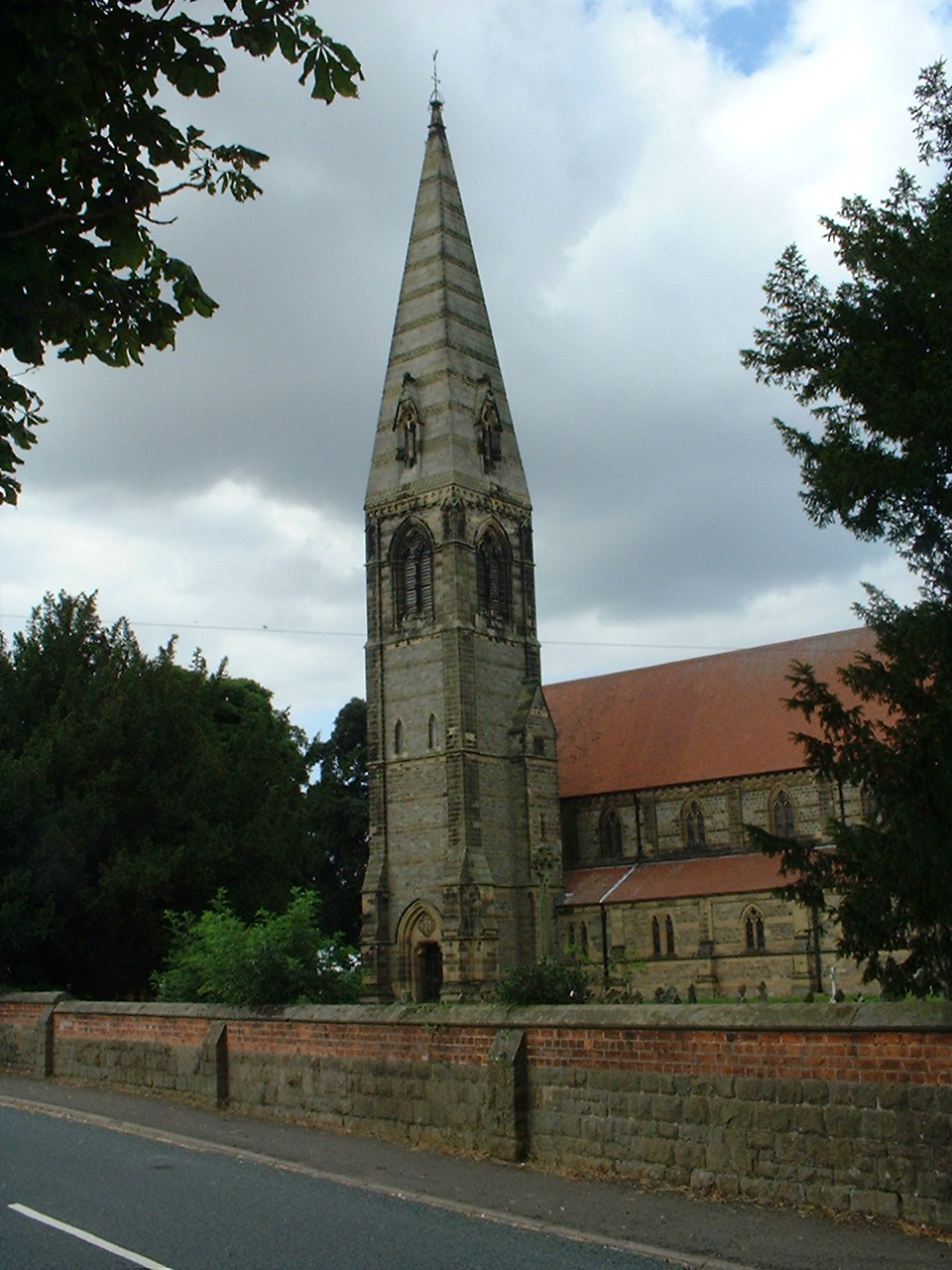 Sunday 6th March, 10.45am	Communion ServiceSunday 13th March, 9.30am	Breakfast Service with coffee & croissantsSunday 20th March, 10.45am	Communion ServiceSunday 27th March, 9.30am	Morning Prayer (short spoken service)All services followed by coffee.St. Columba’s Church, TopcliffeSunday 6th March, 6.30pm		Choral Evensong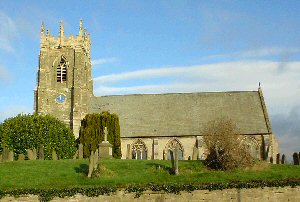 Wednesday 9 March, 7.30pm		ComplineSunday 13th March, 10.45am		Holy CommunionWednesday 16 March, 7.30pm		ComplineSunday 20th March, 10.45am		Choral MatinsWednesday 23 March, 7.30pm		ComplineSunday 27th March, 10.45am		Holy CommunionWednesday 30 March, 7.30pm		Compline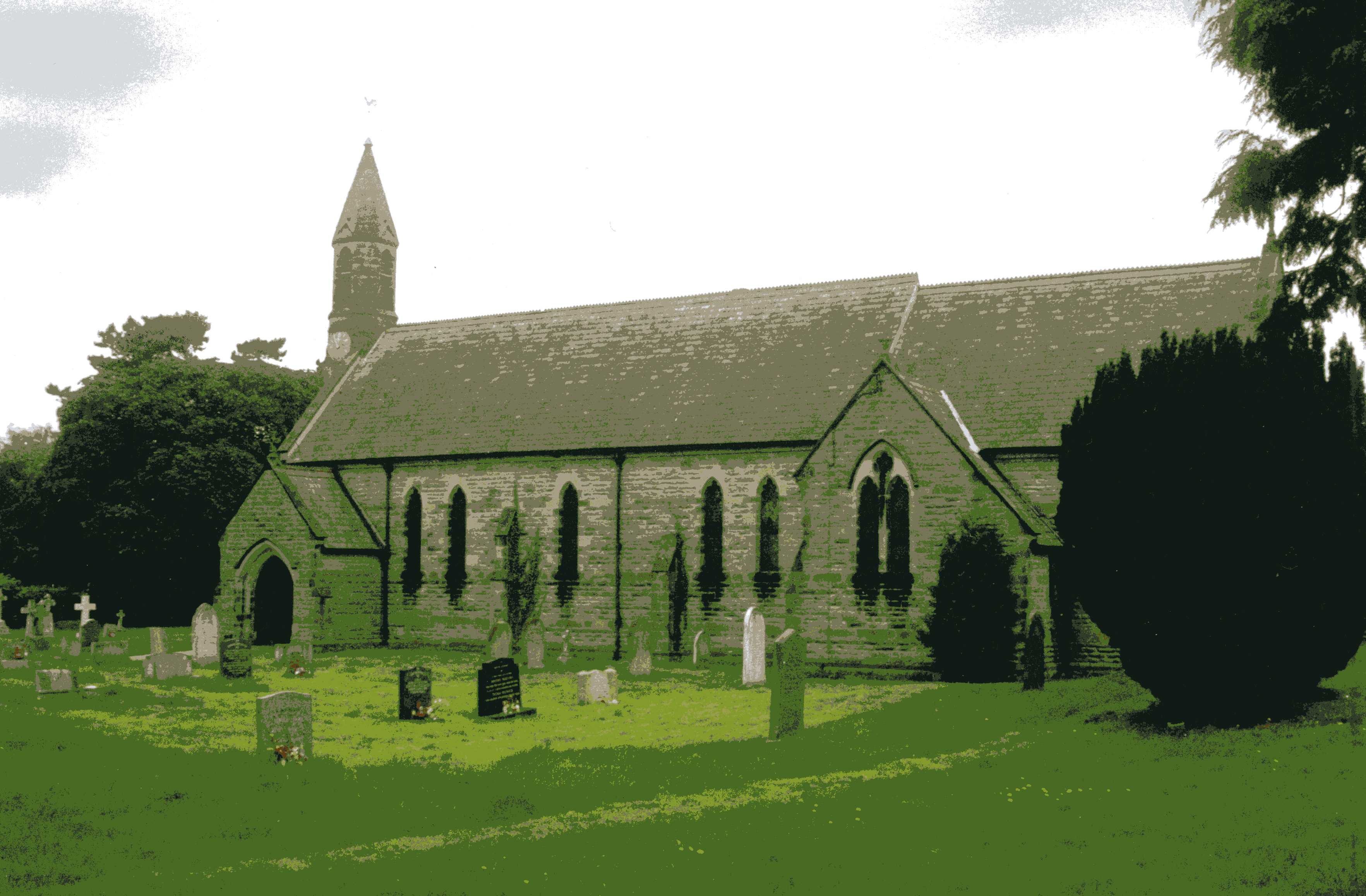 St John the  , Sunday 6th March, 11am		Morning/Family ServiceSunday 27th March, 11am		Mothering Sunday ServiceDalton Social Events are listed on page 8.Lent Lunches at Topcliffe Village Hall for Christian AidWednesdays at 12 noon on 9th, 16th, 23rd, and 30th MarchThe Soup and Sweet lunch is free, but donations can be made to Christian AidCollects and  for Ash Wednesday to the 4th Sunday of Lent / Mothering Sunday(Page numbers refer to the Common Worship Lectionary.)Ash Wednesday  2nd of MarchCollect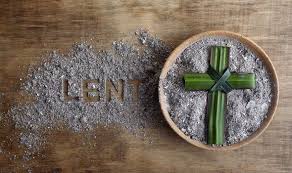 Almighty and everlasting God,you hate nothing that you have madeand forgive the sins of all those who are penitent:create and make in us new and contrite heartsthat we, worthily lamenting our sinsand acknowledging our wretchedness,may receive from you, the God of all mercy,perfect remission and forgiveness;through Jesus Christ your Son our Lord,who is alive and reigns with you,in the unity of the Holy Spirit,one God, now and for ever. (p.810)Joel 2.1-2, 12-17  or  Isaiah 58.1-12Psalm 51.1-182 Corinthians 5.20b-6.10Gospel: Matthew 6.1-6, 16-21  or John 8.2-11Sunday 6th March : 1st Sunday of LentCollectAlmighty God,whose Son Jesus Christ fasted forty days in the wilderness,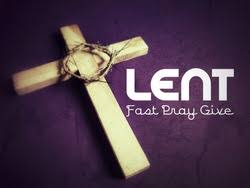 and was tempted as we are, yet without sin:give us grace to discipline ourselves     in obedience to your Spirit;and, as you know our weakness,so may we know your power to save;through Jesus Christ your Son our Lord,who is alive and reigns with you,in the unity of the Holy Spirit,one God, now and for ever. (p.816)Deuteronomy 26.1-11Psalm 91.1-2, 9-16  or  Psalm 91.1-11Romans 10.8b-13Gospel: Luke 4.1-13Sunday 13th March : 2nd Sunday of LentCollect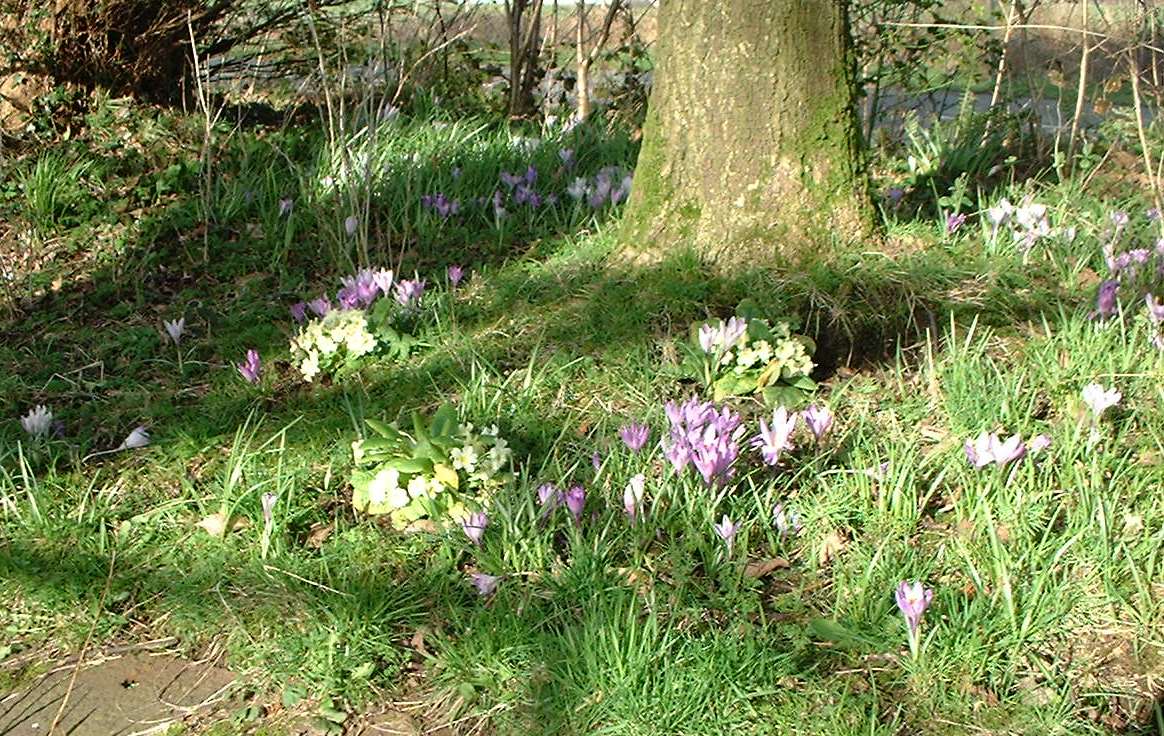 Almighty God,you show to those who are in error the light of your truth,that they may return to the way of righteousness: grant to all those who are admitted     into the fellowship of Christ’s religion,that they may reject those things     that are contrary to their profession,and follow all such things as are agreeable to the same;through our Lord Jesus Christ,who is alive and reigns with you,in the unity of the Holy Spirit,one God, now and for ever. (p.820)Genesis 15.1-12, 17-18Psalm 27Philippians 3.17-4.1Gospel: Luke 13.31-35	Sunday 20th March : 3rd Sunday of Lent   Collect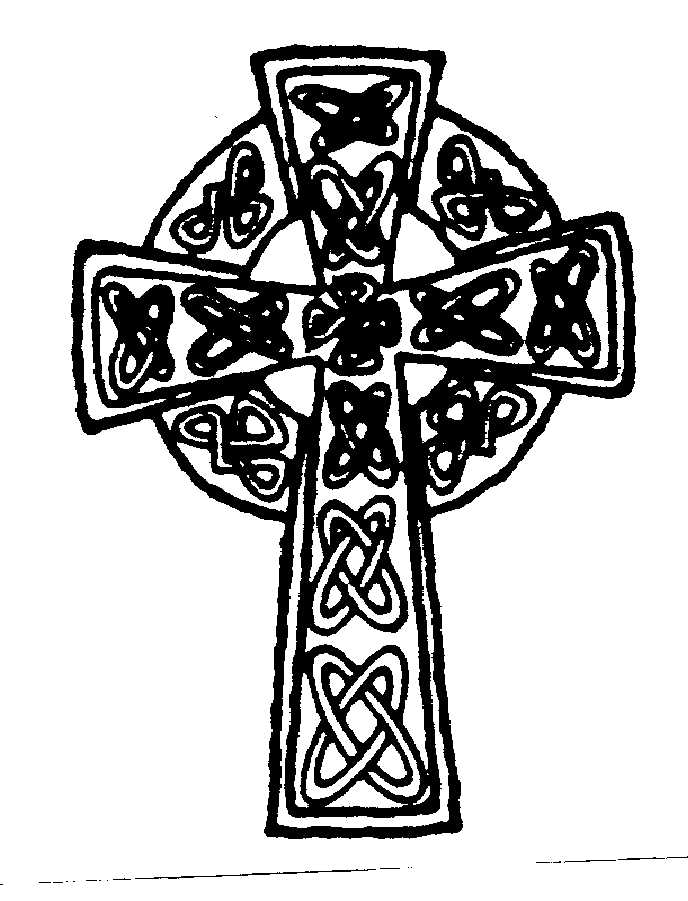 Almighty God,whose most dear Son went not up to joy     but first he suffered pain,and entered not into glory before he was crucified:mercifully grant that we, walking in the way of the cross,may find it none other than the way of life and peace;through Jesus Christ your Son our Lord,who is alive and reigns with you,in the unity of the Holy Spirit,one God, now and for ever. (p.823)Isaiah 55.1-9Psalm 63.1-81 Corinthians 10.1-13Gospel: Luke 13.1-9		Putting it politelyIn the reign of Charles II, a certain worthy divine at Whitehall thus addressed himself to the congregation at the conclusion of his sermon:- “In short, if you don’t live up to the precepts of the Gospel, but abandon yourself to your irregular appetites, you must expect to receive your reward in a certain place which ’tis not good manners to mention here.”  Tom Brown, Laconics.Reminder : British Summer time begins – put clocks forward one hourSunday 27th March: 4th Sunday of LentCollect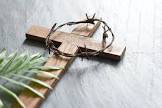 Merciful Lord,absolve your people from their offences,that through your bountiful goodnesswe may all be delivered from the chains of those sinswhich by our frailty we have committed;grant this, heavenly Fatherfor Jesus Christ’s sake, our blessed Lord and Saviour,who is alive and reigns with you,in the unity of the Holy Spirit,one God, now and for ever. (p.827)Joshua 5.9-12Psalm 322 Corinthians 5.16-21Gospel: Luke 15.1-3, 11b-32Mothering Sunday 27th MarchCollectGod of Compassion,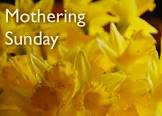 whose Son Jesus Christ, the child of Mary,shared the life of a home in ,and on the cross drew the whole human family to himself:strengthen us in our daily livingthat in joy and in sorrowwe may know the power of your presence     to bind together and to heal;through Jesus Christ your Son our Lord,who is alive and reigns with you,in the unity of the Holy Spirit,one God, now and for ever. (p.830)Exodus 2.1-10  or  1 Samuel 1.20-28Psalm 34.11-20  or  Psalm 127.1-52 Corinthians 1.3-7  or  Colossians 3.12-17Gospel: Luke 2.33-35  or  John 19.25b-27March ReflectionLent, this year, starts on the 2nd March and it is a time for us to consciously slow down and take stock of our lives. It is a time to reflect on the experience of waiting-- of waiting for God to act and for life to be restored.  In times past, Lent was a time of fasting; now we are encouraged to give something up as a sign of our desire to get closer to God. Lent as a season of self-denial and prayer is not just about hardship for the sake of it. We should try to deliberately set aside our usual priorities in order to see and experience more of God.  We may find it helpful to follow one of the many Lent courses available. ‘Live Lent: Embracing Justice’ is the Church of England's theme for Lent 2022. It invites us to examine our own lives truthfully, to see the world more deeply and to pray - for the church and the world far and near - that 'justice may roll down like waters, and righteousness like an ever-flowing stream' (Amos 4.24). For each day of Lent, this booklet for adults offers a daily Bible reading, a short reflection and a prayer, as well as a practical challenge. Each week follows a different thread through the many stories of justice in the Bible to explore how God works with humanity to bring justice, wholeness and salvation to all. The booklet is supported by a wide range of free digital resources for individuals, groups and churches available via www.churchofengland.org/livelent.  On 23rd March it will be two years since the first Covid lockdown began, and for many of us, the time since then has felt like an extended Lenten period. We have been denied time with family and friends. We have had to reinvent how we do everything, from shopping to schooling to our worship as a Church. Our Christmases have been very different, and for some very lonely. And for those whose loved ones have died, the numbers who have been able to gather to grieve and to tell the stories have been restricted either by legal restraints or by the need to protect vulnerable members of society And yet, this Lent we are reminded that we are invited into the story of a God who entered into the mess and suffering of the world so that He might bring new life and hope. We are reminded that Jesus was himself denied a proper burial, and yet out of that Good Friday scene of devastation and despair God breathed life, and Jesus broke free from the tomb so that we too might know the presence of God with us to bring transformation and life in whatever situation we might be facing. We are not there yet. There is still much waiting to be done, both as we wait for the reality of the post lockdown world, but also as we wait for Jesus to return to reclaim and restore his precious creation. And so we wait, but we wait as those who have hope. We live our lives as churches and individuals so that 'justice may roll down like waters, and righteousness like an ever-flowing stream'. Christ has died: Christ is Risen: Christ will come again.Richard ByasMY REMEMBERER My forgetter is getting betterBut my rememberer is brokeTo you that may sound funnyBut to me, that‘s no jokeFor when I‘m here, I‘m wonderingIf I really should be thereAnd when I try to think it throughI haven‘t got a prayer.Often there are times, when I walk into a roomAnd think ‘What am I here for?’I wrack my brain,But all in vainA zero is my scoreAt times I put something awayWhere it is safe, but geeThe person it is safest from is generally me When shopping I may see someone,Say ‘Hi’ and have a chatThen when the person walks away, I ask myself ‘Who was that‘?Yes, my forgetter is getting betterWhile my rememberer is brokeAnd it‘s driving me plumb crazyAnd that really is no joke.(Anon)P.S. Send this to everyone you know, because I don‘t remember who I’ve sent it to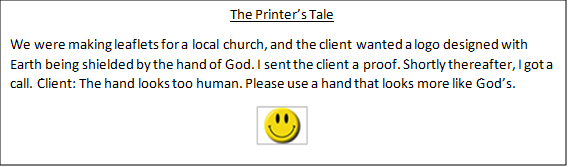 									Richard ByasDalton EventsJanuary 100 Club results£15 John Barker (No.14); £10 Peggy Allen (No.66); £5 Linda Vale (No.63). February will be the “big prize one” at the end of the 6 months, results in next month’s issue.Domino DriveThere will be a domino drive on Saturday 26th March at 7pm. There will be a raffle, funds going to the Village Hall. Tea and biscuits will be served in the interval. All ages welcome.There will be an extra domino drive on Saturday 1st April at 7pm. The proceeds will be to buy more wool for the yarnbombing the village for the Queen’s Platinum Jubilee. If anyone would like to help knitting and needs wool, please contact Sharon on 577643.Race NightThere will be a race night in the Village Hall on Saturday 5th March. Doors open at 6.30pm for first race at 7pm.  The racing is “Horse on a string and reel it in”. Great fun for all the family!  The bar will be open. Everyone welcome.PARISH DIRECTORYThe Parishes of Topcliffe, Baldersby with Dishforth, Dalton and Skipton on SwaleThere is currently no Vicar of the parishes. Until one is appointed, please ring our Area Dean, The Revd Fiona Mayer-Jones  tel:  07450 402953	or revdfmj@gmail.comBALDERSBY with DISHFORTH - PCC Secretary: Mrs Jennifer Wharton  wharton370@btinternet.comDALTON - PCC Secretary: Mrs Hannah Bissett  tel: 07739 382831 spannerb79@gmail.comSKIPTON-on-SWALE – PCC Secretary: Mr Alan Kitching   tel: 01845 567457TOPCLIFFE – PCC Secretary: Mrs Roz Norris   RozNorris@aol.com